TO THE REGISTRAR'S OFFICEI request a document to be prepared regarding whether I have been disciplined or not during my education at Istanbul Arel University. Kindly submitted for necessary action. (Student name, surname, signature)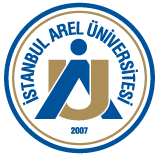 REGISTRAR'S OFFICEDISCIPLINARY CERTIFICATE APPLICATION FORMDocument No: FR.OIO.022Release Date: 20.07.2023Revision No: 00Revision Date:Name and surnameStudent numberT.R. Identity NumberRegistered faculty/directorateRegistered department/programRegistration DateDate of GraduationCell phoneE-mail